GET STARTED WITH HOOPLA DIGITAL – Electronic book, audiobooks, movies, and musicFrom a Computer -- Go to https://hoopladigital.com Click “GET STARTED TODAY” (toward the center of the page)Follow the prompts to create an account 
  **please type Davis Public Library instead of 03464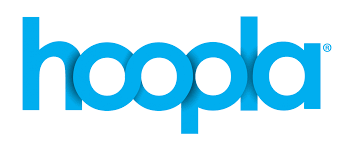 Log In & enjoy!From a PhoneInstall the App from the Apple or Google Play StoreOpen it & “Sign Up” (if you didn’t already from your phone)Log In & Enjoy!GET STARTED WITH RB DIGITAL – Audiobooks and Streaming of Entertainment & EducationFrom a Computer -- Go to https://davisnh.rbdigital.com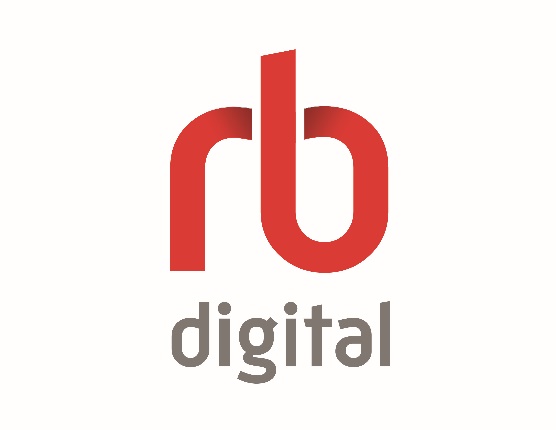 Click “REGISTER” (top right of the page)Fill in the information to create an account & Log inFrom a PhoneInstall the RBDigital App Open it and click “Sign Up” –or--Sign In if you already created the account on a computer
GET STARTED WITH LIBBY– Electronic audiobooks, books, and magazinesFrom a ComputerGo to https://nh.overdrive.com/Click “Sign In” (top right of the page)Select our library and enter your card number and PIN (AKA Password)From a PhoneInstall the Libby App Open it and follow the prompts to add the Davis Library and your card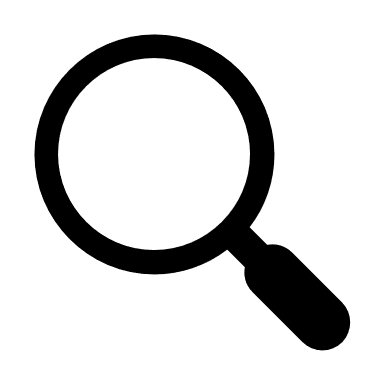 Search for books! Click “Library” at the bottom left of the screen and type near the 